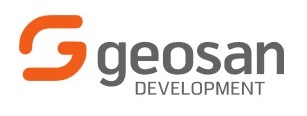 TISKOVÁ ZPRÁVA						   	 15. ledna 2018 geosan development zahajuje výstavbU REZIDENČNÍHO projektu element letňany Nový rezidenční projekt z portfolia developerské společnosti Geosan Development bude po svém dokončení v prosinci 2019 čítat celkem 107 bytů v dispozicích od 1+kk do 3+kk. Pozemek v Tupolevově ulici v Praze 9 již převzal generální dodavatel stavby Geosan Group, který začal s přípravnými pracemi. Byty jsou již v prodeji a první obyvatelé se sem budou moci nastěhovat v lednu 2020.„Projekt Element Letňany přináší na pražský trh cenově dostupné bydlení na dobré adrese s důrazem na byty ve velikosti 2+kk, o které je dlouhodobě nejvyšší zájem. Letňany se nyní řadí mezi nejoblíbenější rezidenční lokality v hlavním městě. Jejich atraktivitu zvyšuje kompletní občanská vybavenost a výborné dopravní spojení do centra, především díky blízké stanici metra. Na dohled od projektu se nachází obchodní a zábavní centrum s více než stovkou obchodů, restauracemi a širokou nabídkou služeb – od kina přes aquacentrum až po zimní stadion,“ uvádí Lada Kuncová, vedoucí prodeje a marketingu společnosti Geosan Development.Za návrhem pětipodlažního bytového domu se třemi vchody stojí studio Atelier Slavíček Architekt. Většina bytů projektu Element Letňany je vybavena rekuperační jednotkou, která zajišťuje zdravé vnitřní prostředí v bytech i větrání bez tepelných ztrát. Každý byt disponuje praktickou komorou. Sklepy a parkovací stání se nacházejí v suterénu domu. Zastávka autobusů je situována přímo v ulici Tupolevova. Rychlé automobilové spojení s centrem nabízí nedaleký Pražský okruh. www.geosan-development.cz
www.element-letnany.czSpolečnost Geosan Development byla založena v roce 1998 s původním názvem Homolka Group a cílem developersky připravit a realizovat výstavbu obytného souboru Homolka v Praze 5. V roce 2001 do společnosti vstoupil silný partner - akciová společnost Geosan Group. Díky tomu se do roku 2017 podařilo dokončit již 21 novostaveb pro bydlení s téměř 2 000 byty. Geosan Development v současnosti staví Rezidenci Vrchlického v Praze 5 - Košířích s předpokládaným termínem dokončení v létě 2018 a Element Letňany v Praze 9 s předpokládaným dokončením v závěru roku 2019. Zároveň připravuje rezidenční projekty na Smíchově, Chodově, Vršovicích a v Břevnově. Další lokalitou, ve které společnost aktuálně realizuje své projekty, je Středočeský kraj: přípravné práce na projektu Viladomy Zbuzany byly již zahájeny a předpokládaný termín dokončení první etapy je v polovině roku 2020; dokončení prvních dvou domů v projektu Panorama Beroun, který vzniká v partnerství se společností BEST YEN, se očekává v lednu 2018. Pro více informací kontaktujte:Crest Communications, a.s.Denisa Kolaříková					Kamila Čadkovádenisa.kolarikova@crestcom.cz				kamila.cadkova@crestcom.czmobil: 731 613 606					mobil: 731 613 609